Квест-игра по ПДД  (старший дошкольный возраст)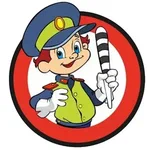 Выполнила воспитатель:Немирова Ю. В.МДОУ «Детский сад № 12г. ЯрославльЦель: пропаганда основ безопасного поведения на дороге, изучение дорожных правил через игру. Закреплять представление детей о светофоре его сигналах и изучение дорожных знаков.Оборудование: светофор, дорожные знаки, карточки с цифрами, конверты с заданиями, полоски досок белого и чёрного цвета, кружки красного, зелёного, жёлтого цвета, картинки дорожных знаков, конусы, машинки.Ход игры.Здравствуйте, Ребята, вы стали уже большими, ходите в подготовительную группу, скоро вы станете первоклассниками, и будете ходить в школу, чтобы не попасть в неприятную историю, идя в школу, вы должны соблюдать правила дорожного движения. В течении всего времени, которого вы посещали детский сад, вы изучали, и повторяли правила поведения на дорогах, изучали знаки дорожного движения. И сегодня мы для вас хотим провести удивительное и необычное путешествие, квест игру, по правилам дорожного движения. В конце игры вы соберёте пазл и узнаете какой подарок вы получите, с которым вы сможете играть и закреплять свои знания. Но для этого надо пройти непростые испытания и проверить свои знания о правилах безопасности на дорогах.Сначала мы с вами проведем небольшую разминку. Я задаю вопрос, если вы согласны, громко крикнете в ответ «Это я, это я, это все мои друзья». Если нет, тогда топайте ногами.- Кто из вас идёт вперёд только там, где переход? (да)- Кто вблизи проезжей части весело гоняет мячик? (нет)- Кто из вас в вагоне тесном уступает старшим место? (да)- Знает кто, что красный свет, это значит, хода нет? (да)- Знает кто, что свет зелёный - означает, по дороге каждый смело пусть шагает? (да)- Кто бежит вперёд так скоро, что не видит светофора. (нет)- Кто ГИБДД помогает, за порядком наблюдает. (да)Молодцы!Ребята, меня в руках карта - маршрут, вы будете следовать четко по этапам указанные в карте. На этапах, за правильное выполненное задание вы будете получать часть пазла из которого соберете целую картину. (Ведущая раздает маршрутные листы и желает удачи)1. Задание.«Извилистая дорога»Здравствуйте, ребята перед вами извилистая дорога вам необходимо проехать на машине объезжая конусы, которые встречаются вам на пути не задев их, вернуться обратно по внешней стороне, и передать эстафету следующему участнику. (Оцениваться будет не быстрота, а аккуратность и четкость проезда, не задев конусы)Молодцы ребята, отлично с заданием справились вы, получите кусочек пазла.2. Задание. Ваши команды должны из деталей пазла собрать дорожный знак и сказать как он называется. (Собирают «Пешеходный переход»)Молодцы, ребята! Справились с заданием, получите пазл.3. ЗаданиеРебята, а вы знаете, что это такое? (Показывает жезл). Правильно, это – жезл, с его помощью инспектор может остановить нарушителя правил дорожного движения. А сейчас мы с вами поиграем в игру «Передай жезл». Пока звучит музыка вы передаете жезл правой рукой в левую сторону, как только музыка прерывается, тот, у кого оказывается жезл, поднимает его вверх и отгадывает загадку, которую загадывает ведущий.1. Ты всегда запомни строго:Не место для игры …. (Дорога)2. Он укажет поворотИ подземный переход.Без него нельзя никак!Этот друг - …. (Дорожный знак)3. Стой! Нельзя идти, опасно!Если загорелся…. (Красный)Светофор сигнал дает,4. Что пора идти вперед.И для нас препятствий нет,Ведь горит…. (Зеленый свет)Молодцы ребята, справились с заданием, получите кусочек пазла.4. ЗаданиеРебята, вы знаете, что на улице встречаются не только светофоры, а еще многие другие дорожные знаки. Они рассказывают о том какова дорога, как надо ехать, что разрешается и чего нельзя делать. Каждый знак имеет свое название и установлен в таком месте, где он необходим. Сейчас мы с вами поиграем в игру с дорожными знаками. 1. Я хочу спросить про знакНарисован знак вот так,В треугольнике ребятаСо всех ног бегут куда-то. Осторожно дети2. Этот знак совсем не сложныйНо зато такой надежныйПомогает он в путиНам дорогу перейти. Пешеходный переход3. Где ведут ступеньки вниз,Ты спускайся, не ленись.Знать обязан пешеход:Тут …. Подземный переход4. Ездить на велосипедеЛюбят взрослые и дети.С этим знаком станет ясно,Где кататься безопасно Велосипедная дорожка5. В этом месте пешеходТерпеливо транспорт ждет.Он пешком устал шагать,Хочет пассажиром стать. Место остановки автобуса6. Не мелькайте быстро, спицы,Не спеши, велосипед!Нам велят остановиться,Здесь проезда дальше нет! Движение велосипедистов запрещеноМолодцы ребята, справились с заданием, получите кусочек пазла.5. Задание.Ребята, сейчас мы с вами поиграем и проверим, как вы хорошо знаете Правила Дорожного Движения. Но сначала я вам загадаю загадку.Я глазищами моргаяНеустанно день и ночьЯ машинам помогаюИ тебе хочу помощьДети (хором): Светофор!Правильно.Вы знаете, что на дороге самый главный светофор, а его сигнал для всех закон. Если свет зажегся красныйЗначит, двигаться опасно!Желтый свет – предупрежденье,Жди сигнала для движения.Свет зеленый говорит:Пешеходам путь открыт!Ребята, на улице нужно быть очень внимательным и сейчас я проверю вашу внимательность. Звучит веселая музыка, игра «Сигналы светофора».Мы поиграем в игру называется она «Три огонька у светофора». Условия игры: я показываю вам зелёный кружок, вы шагаете на месте; красный – замерли; жёлтый – смотрим по сторонам. (Играем 2р.)Молодцы, ребята вы справились с заданием, получите пазл6. Задание «Что? Где? Когда?»Вопросы: Сколько цветов имеет светофор? Кому дает команды светофор?Когда надо начинать переход улицы?Что надо сделать, если загорелся красный свет?ИтогМолодцы ребята, вы отлично справились с заданием, а сейчас вы соберите пазл. (Дети собирают на столе пазл и им дарят подарок)Ребята, вы сегодня усвоили все правила движения и знаете все дорожные знаки. И запомните, ребята, как запомнила это я: что дорогу где попало вам переходить нельзя.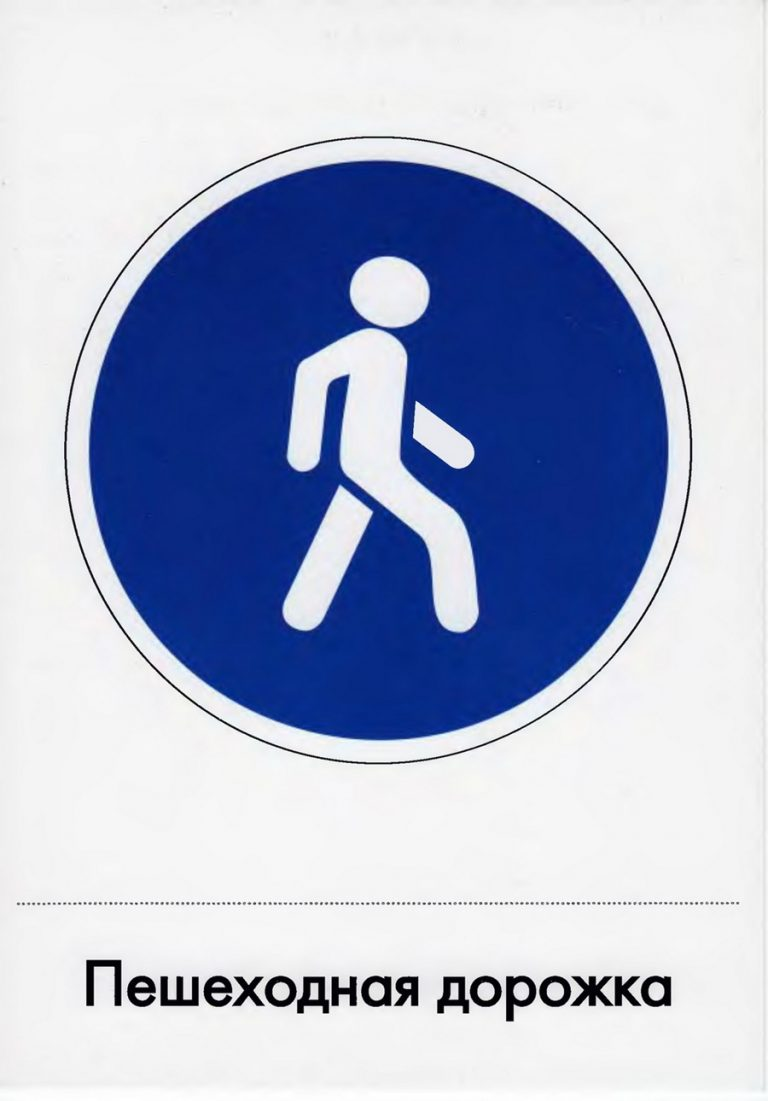 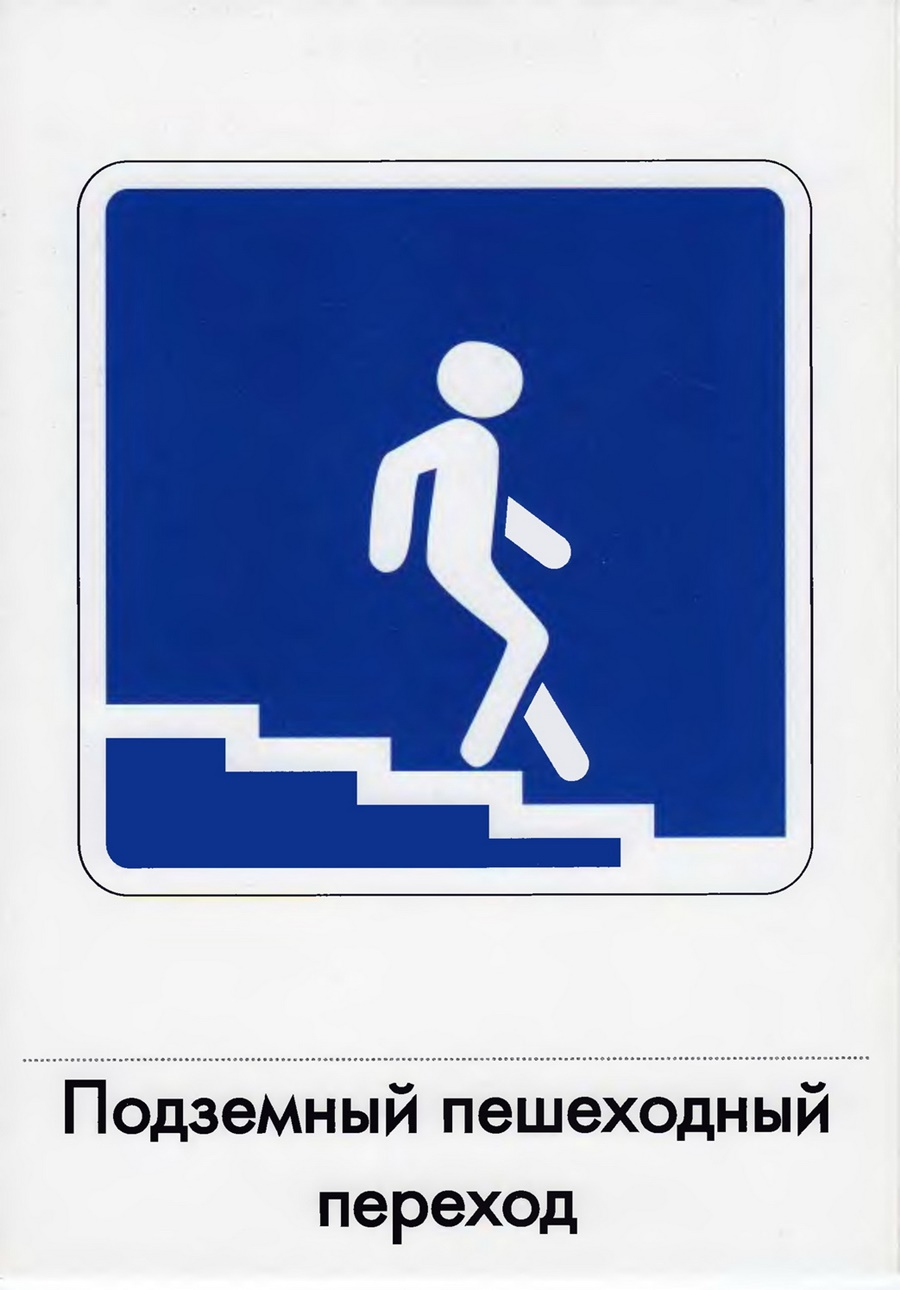 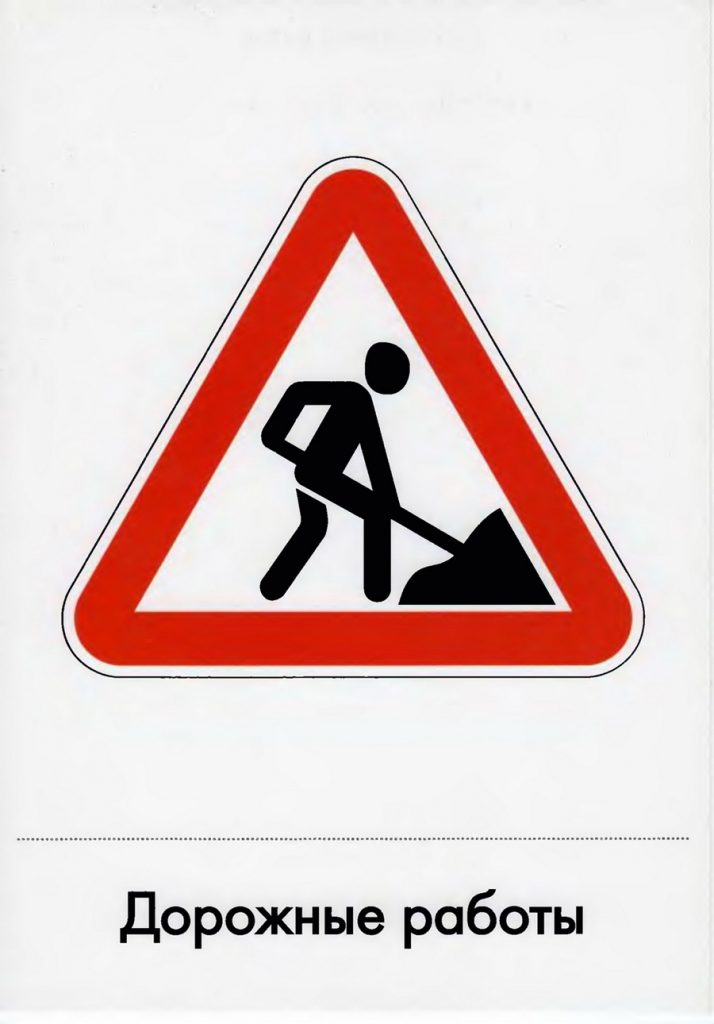 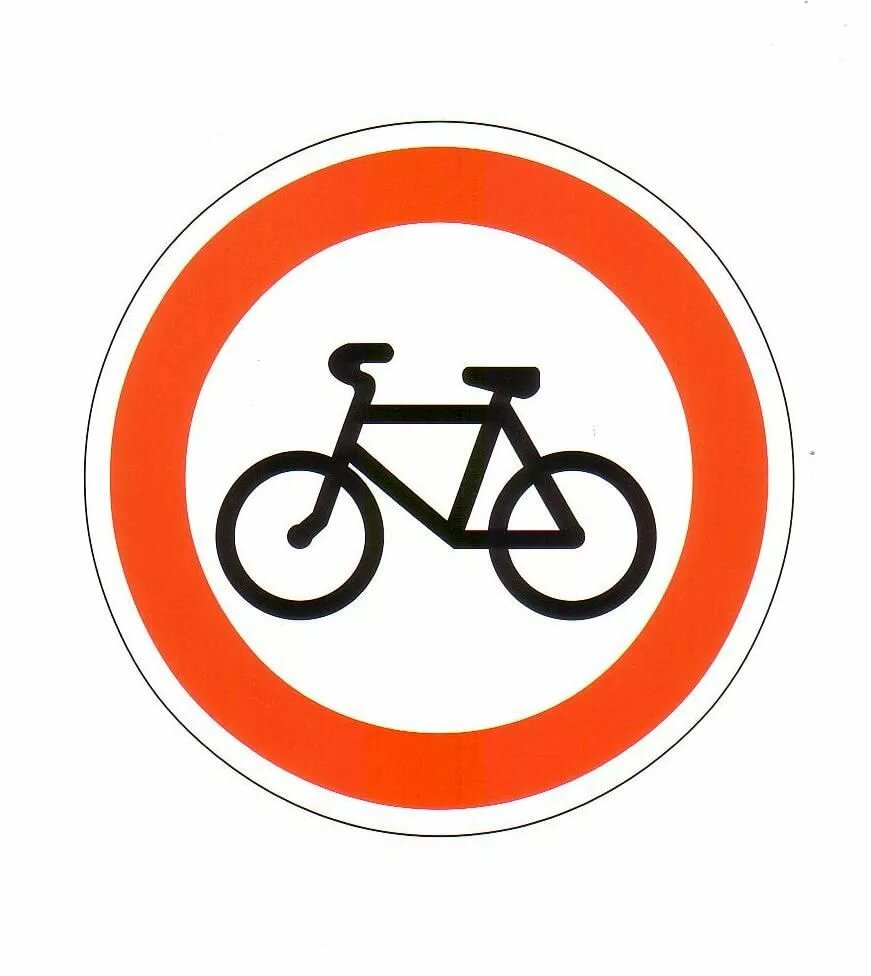 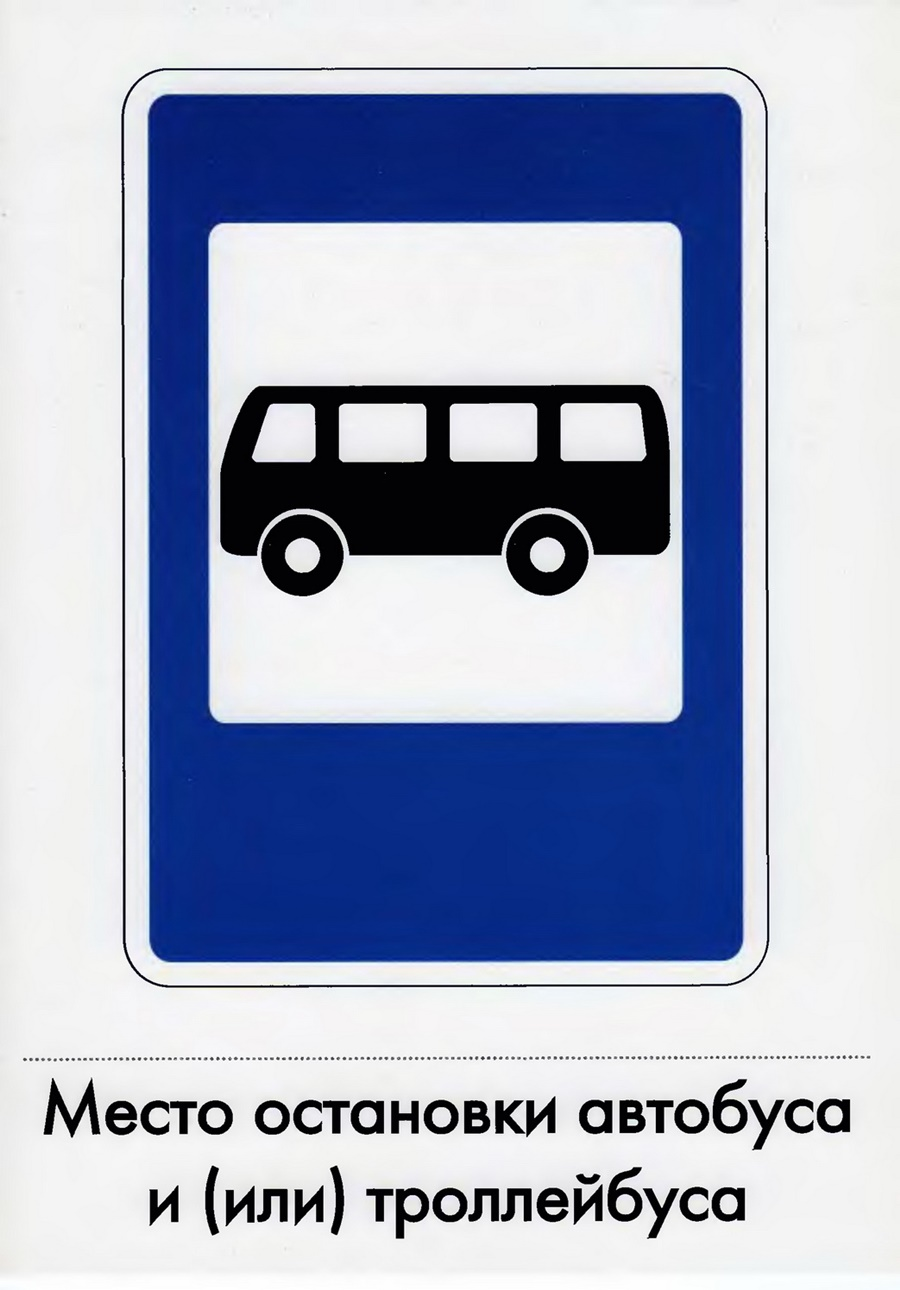 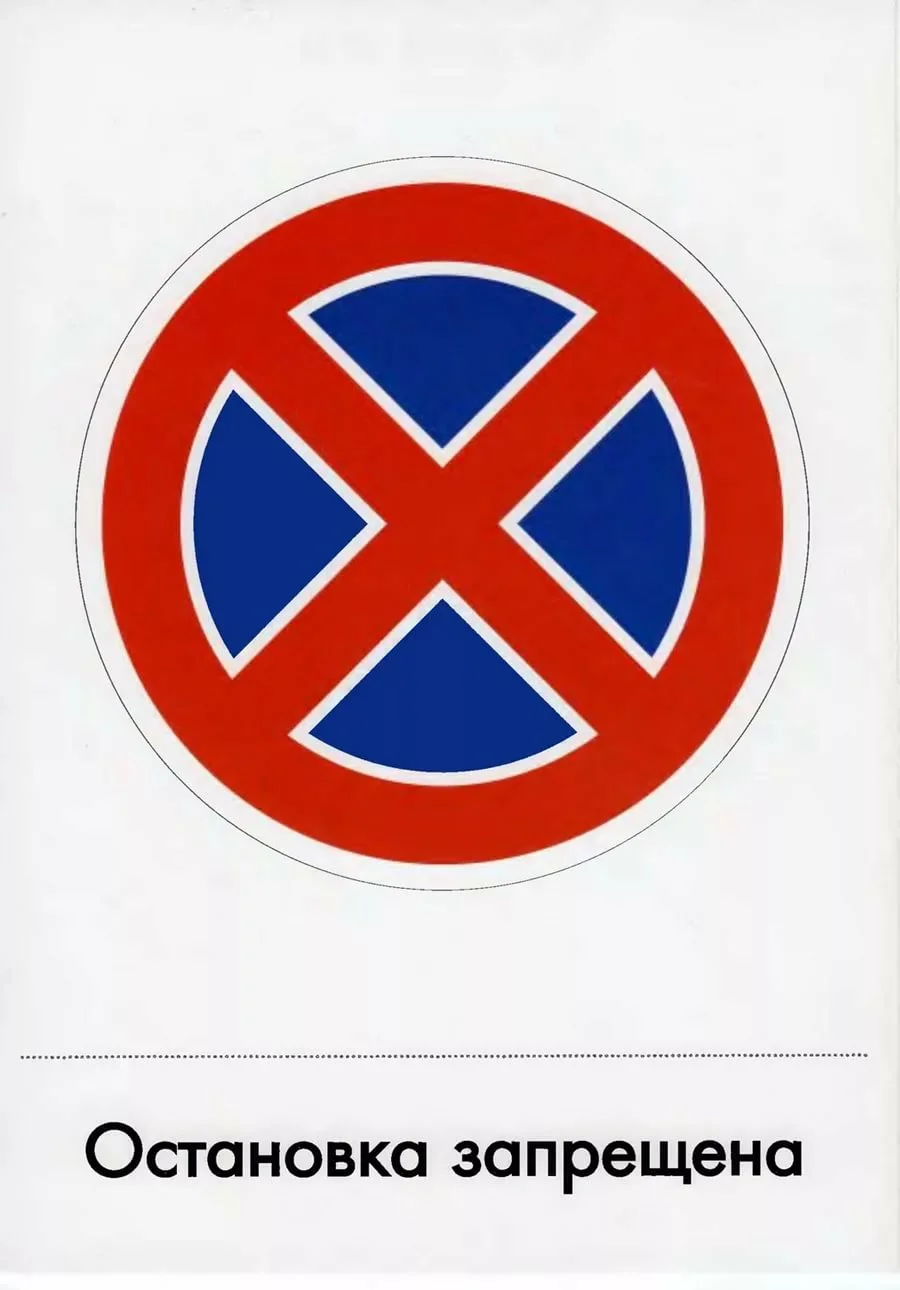 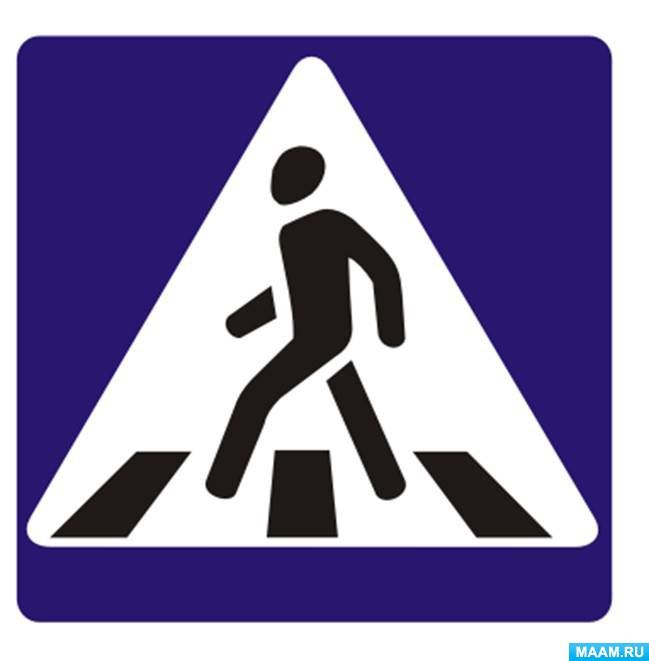 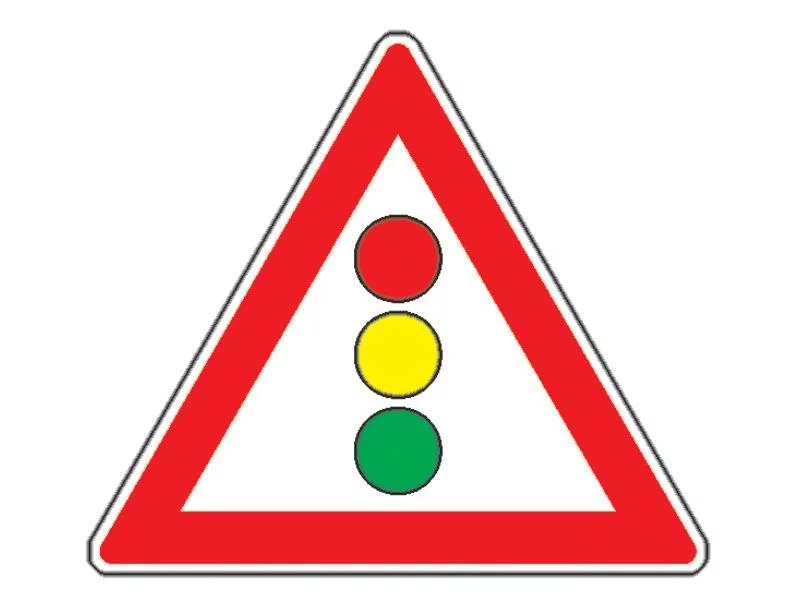 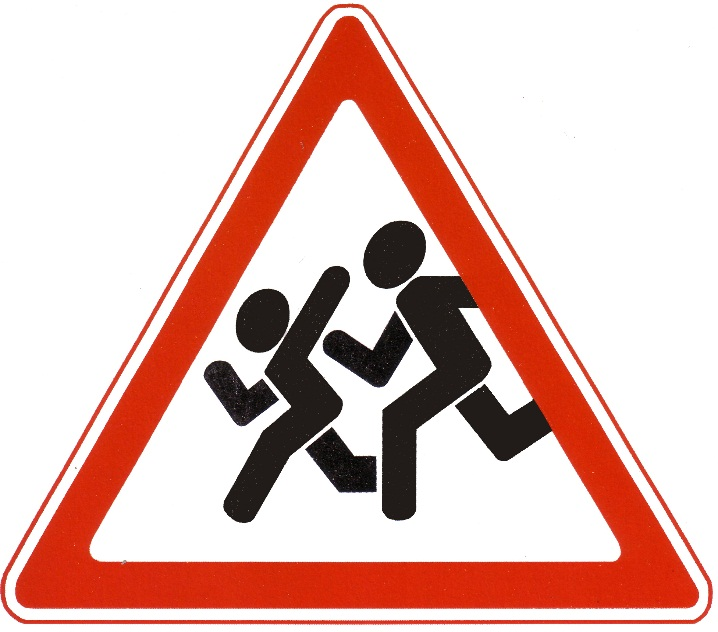 